Revisión parcial de las directrices de examen de los portainjertos de prunusDocumento preparado por la Oficina de la UniónDescargo de responsabilidad: el presente documento no constituye un documento de política u orientación de la UPOV	El presente documento tiene por objeto exponer una propuesta de revisión parcial de las directrices de examen de los portainjertos de prunus (documento TG/187/2).	Los antecedentes de la propuesta de revisión parcial de las directrices de examen de los portainjertos de prunus se exponen en el documento TC/57/2 “Directrices de examen”.	El Grupo de Trabajo Técnico sobre Plantas Frutales (TWF), en su quincuagésima segunda sesión, examinó una propuesta de revisión parcial del cuestionario técnico (TQ) de la directrices de examen de los portainjertos de prunus (Prunus L.) sobre la base del documento TWP/5/13 “Revision of Test Guidelines”, párrafo 17 y Anexo XVI.  El TWF convino en proponer la inclusión de los siguientes caracteres en el cuestionario técnico (los caracteres que se propone incluir se indican como texto resaltado y subrayado) (véase el párrafo 88 del documento TWF/52/10 “Report”):	Los añadidos propuestos al capítulo 5 del cuestionario técnico se indican como texto resaltado y subrayado.[Fin del documento]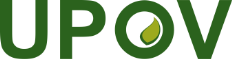 SUnión Internacional para la Protección de las Obtenciones VegetalesComité TécnicoQuincuagésima séptima sesión
Ginebra, 25 y 26 de octubre de 2021TC/57/23Original: InglésFecha: 4 de septiembre de 2021Carácter N.º(*)Nombre del carácter1(*)Planta:  vigor2(*)Planta: porte4Rama de un año: grosor15(*)Limbo: longitud16Limbo: anchura18(*)Limbo: forma22(*)Limbo: color del haz25(*)Limbo: incisiones del margen32(*)Hoja: presencia de nectariosCUESTIONARIO TÉCNICOCUESTIONARIO TÉCNICOPágina {x} de {y}Número de referencia:Número de referencia:Número de referencia:5.	Caracteres de la variedad que se deben indicar (el número entre paréntesis indica el carácter correspondiente en las directrices de examen;  especifíquese la nota apropiada).5.	Caracteres de la variedad que se deben indicar (el número entre paréntesis indica el carácter correspondiente en las directrices de examen;  especifíquese la nota apropiada).5.	Caracteres de la variedad que se deben indicar (el número entre paréntesis indica el carácter correspondiente en las directrices de examen;  especifíquese la nota apropiada).5.	Caracteres de la variedad que se deben indicar (el número entre paréntesis indica el carácter correspondiente en las directrices de examen;  especifíquese la nota apropiada).5.	Caracteres de la variedad que se deben indicar (el número entre paréntesis indica el carácter correspondiente en las directrices de examen;  especifíquese la nota apropiada).5.	Caracteres de la variedad que se deben indicar (el número entre paréntesis indica el carácter correspondiente en las directrices de examen;  especifíquese la nota apropiada).CaracteresCaracteresCaracteresVariedades ejemploNota5.1
(1)Planta: vigorPlanta: vigorPlanta: vigordébildébildébilEdabriz, Ferlenain, Pumiselekt1[  ]débil a mediodébil a mediodébil a medio2[  ]mediomediomedioBrokforest, GF 305, GM 61/1, Rubira, Ute3[  ]medio a fuertemedio a fuertemedio a fuerte4[  ]fuertefuertefuerteAlkavo, Hamyra, MF 12/15[  ]5.2
(2)Planta: portePlanta: portePlanta: porteerguidoerguidoerguidoColt, Prudom 1[  ]erguido a abiertoerguido a abiertoerguido a abierto2[  ]abiertoabiertoabiertoGisela 5 3[  ]abierto a colganteabierto a colganteabierto a colgante4[  ]colgantecolgantecolgantePrunus besseyi 5[  ]5.3
(4)Rama de un año: grosorRama de un año: grosorRama de un año: grosordelgadadelgadadelgadaEdabriz, Gisela 5, Hamyra1[  ]delgada a mediadelgada a mediadelgada a media2[  ]mediamediamediaColt, GF 655-2, Pixy3[  ]media a gruesamedia a gruesamedia a gruesa4[  ]gruesagruesagruesaBrooks-60, MF 12/15[  ]CaracteresCaracteresCaracteresVariedades ejemploNota5.2 4
(15)Limbo: longitudLimbo: longitudLimbo: longitudmuy cortomuy cortomuy cortoMyrobalan B 1[  ]muy corto a cortomuy corto a cortomuy corto a corto2[  ]cortocortocortoEdabriz, Weito T 63[  ]corto a mediocorto a mediocorto a medio4[  ]mediomediomedioPiku 1 5[  ]medio a largomedio a largomedio a largo6[  ]largolargolargoMF 12/1 7[  ]largo a muy largolargo a muy largolargo a muy largo8[  ]muy largomuy largomuy largoGF 677 9[  ]5.5
(16)Limbo: anchuraLimbo: anchuraLimbo: anchuramuy estrechomuy estrechomuy estrechoGF 6771[  ]muy estrecho a estrechomuy estrecho a estrechomuy estrecho a estrecho2[  ]estrechoestrechoestrechoMyrobalan B3[  ]estrecho a medioestrecho a medioestrecho a medio4[  ]mediomediomedioFereley, Weito T6 5[  ]medio a anchomedio a anchomedio a ancho6[  ]anchoanchoanchoBrooks-60, MF 12/17[  ]ancho a muy anchoancho a muy anchoancho a muy ancho8[  ]muy anchomuy anchomuy anchoColt9[  ]5.3 6
(18)Limbo: formaLimbo: formaLimbo: formaoval anchooval anchooval anchoEdabriz, Gisela 5 1[  ]oval mediooval mediooval medioGreenpac 2[  ]circularcircularcircularAdara, Hamyra, Prudom, SL 643[  ]elíptico medio elíptico medio elíptico medio Colt, Fereley, Pixy 4[  ]elíptico estrechoelíptico estrechoelíptico estrechoGF 677, Pumiselekt 5[  ]obovalobovalobovalWeiroot 1586[  ]CaracteresCaracteresCaracteresVariedades ejemploNota5.4 7
(22)Limbo:  color del hazLimbo:  color del hazLimbo:  color del hazverde medioverde medioverde medioGisela 5, Hamyra, Pixy, Pumiselekt 1[  ]verde oscuroverde oscuroverde oscuroColt 2[  ]rojorojorojoCitation 3[  ]marrón rojizomarrón rojizomarrón rojizoRubira 4[  ]5.5 8
(25)Limbo:  incisiones del margenLimbo:  incisiones del margenLimbo:  incisiones del margencrenadascrenadascrenadasPixy 1[  ]crenadas y serradascrenadas y serradascrenadas y serradasAdesoto, GF 1869 2[  ]serradasserradasserradasGisela 5, Hamyra, VVA 1, Wangenheim 3[  ]5.9
(32)Hoja: presencia de nectariosHoja: presencia de nectariosHoja: presencia de nectariosausentesausentesausentesFerlenain1[  ]presentespresentespresentesGF 677, Pixy, St. Julien A, Weito T 69[  ]